Образовательная область «Познание»Математика.Программное содержание.• Продолжать учить самостоятельно составлять и решать задачи на сложение в пределах 10. • Упражнять в умении ориентироваться на листе бумаги в клетку. • Развивать умение последовательно называть дни недели, месяцы и времена года. • Развивать внимание, память, логическое мышление. Материал для занятия. Картинки с изображением времен года, карточки с цифрами и арифметическими знаками, тетрадь в клетку, простой карандаш. Игровое упражнение «Круглый год».На столе картинки с изображением времен года.Взрослый говорит: «Назови времена года. (Осень, зима, весна, лето.) Вспомниназвания месяцев осени (зимы, весны, лета)». Взрослый дает задание: собрать картинки с определенным временемгода, определить, какие месяцы на них изображены, и построить их по порядку.   II часть. Игровое упражнение «Составь и реши задачу»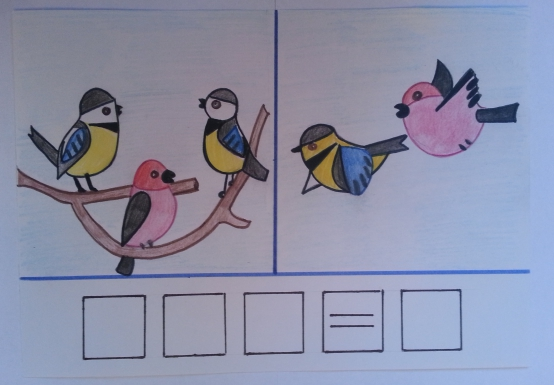  Ребенок в тетради записывает решение задачи с помощью цифр и арифметических знаков и читает запись. Затем предлагаете ребенку составить и решить другие задачи. Напомните ребенку, что задача состоит из четырех частей: условие, вопрос, решение, ответ. Стихотворение про дни недели.Жаль, всего семь дней в неделе —Дел навалом y Емели:В понедельник на печиПротирает кирпичи.Не скyчает и во вторник —Он плетет слонy намордник.Языком молотит в средуИ баклyши бьет соседy.После дождичка в четвергОн пyскает фейерверк.Пятница – тяжелый день:Тень наводит на плетень.И суббота не сyббота:У него на мyх охота.Но седьмой настанет день —Сдвинет шапкy набекрень.Потому что воскресенье —Это праздник и веселье:И, улегшись на печи,Ест Емеля калачи!В общем, трудно жить Емеле.Было б восемь дней в неделе —Вот тогда бы он успелСделать много важных дел!А.Усачев